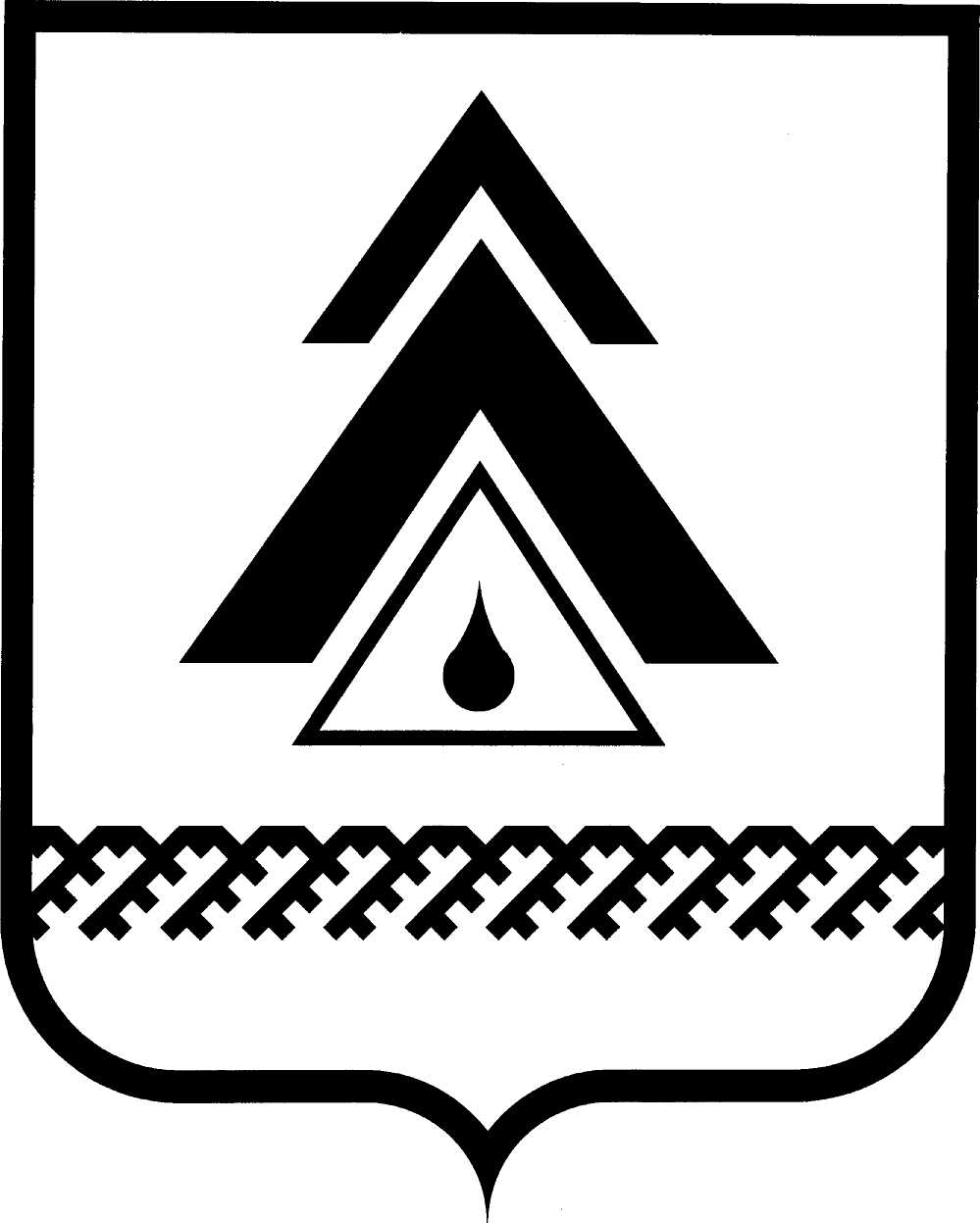 администрация Нижневартовского районаХанты-Мансийского автономного округа – ЮгрыПОСТАНОВЛЕНИЕО внесении изменений в приложение           к постановлению администрации района от 16.12.2011 № 2276 «Об утверждении Порядка определения объема               и условий предоставления субсидий муниципальным бюджетным и автономным учреждениям на иные цели»В целях совершенствования порядка определения объема и условий предоставления субсидий муниципальным бюджетным и автономным учреждениям на иные цели:1. Внести изменения в приложение к постановлению администрации района от 16.12.2011 № 2276 «Об утверждении Порядка определения объема                 и условий предоставления субсидий муниципальным бюджетным и автономным учреждениям на иные цели»:1.1. В абзаце 7 слова «целевых и ведомственных программ» заменить словами «муниципальных программ и ведомственных целевых программ».1.2. Абзац 9 изложить в новой редакции:«Объем целевой субсидии учреждению определяется администрацией района или администрацией района, действующей через структурные подразделения, осуществляющие отдельные функции и полномочия учредителя муниципального учреждения (далее – учредитель), в пределах доведенного                до учредителя объема бюджетных ассигнований на соответствующие цели. Данные о расчетном объеме целевой субсидии учредитель представляет в сроки, установленные для составления проекта бюджета района на очередной финансовый год и плановый период.».1.3. В абзаце 20 слова «и плановый период» исключить.1.4. Дополнить приложение абзацами следующего содержания:«Перечисление целевой субсидий осуществляется на лицевой счет, открытый учреждению в департаменте финансов администрации района, в размере потребности на осуществление расходов путем списания денежных средств  с лицевого счета учредителя, открытого в департаменте финансов администрации района.Неиспользованные остатки целевой субсидии по состоянию на 1 января очередного финансового года подлежат возврату в бюджет района в порядке             и сроки, установленные департаментом финансов администрации района.В случае установления факта нецелевого использования целевой субсидии учреждение в течение десяти дней с момента получения требования                 от учредителя обязано вернуть в бюджет района средства целевой субсидии, израсходованные не по целевому назначению.Учреждение представляет учредителю отчет об использовании целевой субсидии в сроки, установленные учредителем.Контроль за целевым использованием средств целевой субсидии, а также за соблюдением условий ее предоставления осуществляет учредитель.».2. Службе документационного обеспечения управления организации деятельности администрации района (Ю.В. Мороз) разместить постановление на официальном веб-сайте администрации района: www.nvraion.ru.3. Постановление вступает в силу после его официального опубликования (обнародования) и распространяется на правоотношения, возникшие                           с 01.01.2015.4. Контроль за выполнением постановления возложить на заместителя главы администрации района по экономике и финансам Т.А. Колокольцеву.Глава администрации района                                                           Б.А. Саломатинот 13.03.2015г. Нижневартовск№ 492          